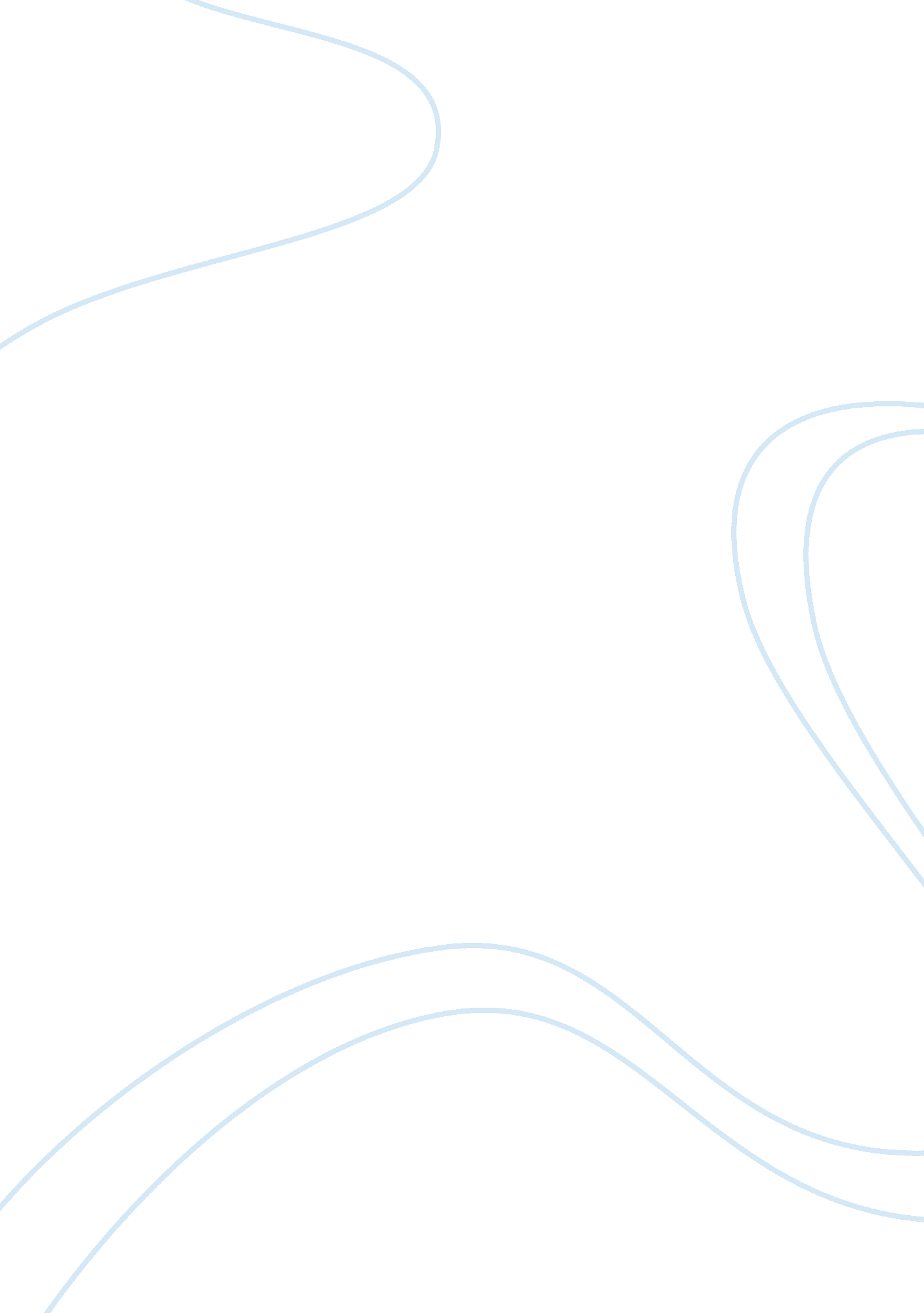 Word identification skillsEducation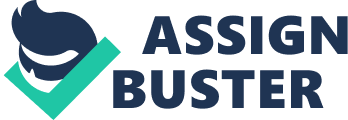 Teaching word recognition skills at the middle school level is important because, by that stage, children become responsible enough to take their studies seriously while still being at a tender age. Being in their early teenage, children are quite energetic and responsive that helps in the development of appropriate skills in the most rational manner. 
My focus would be to enhance their vocabulary to the extent that they learn most of if not all words that are deemed important with respect to the Graduate Record Examination (GRE) as mentioned in (wordhacker. com, 2006). This would also help them prepare for their GRE later. 
I shall make them memorize ten words on a daily basis. Prior to my lecture, I shall make cards of those words and color them differently from one another. I shall dictate them sentences in which those words are used, and then tell them to use those words in their own sentences as a class-work or home-work as deemed appropriate. I shall include certain portion of this vocabulary in the final grade so that the children take the exercise seriously. 